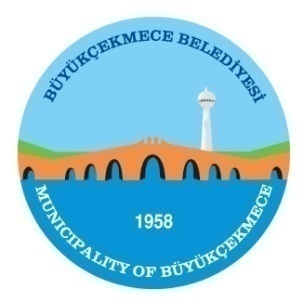 T.C.BÜYÜKÇEKMECE BELEDİYESİ BELEDİYE MECLİSİKOMİSYON RAPORLARITarih:13.10.2023Rapor No: 3PLAN BÜTÇE KOMİSYONUTarih:13.10.2023Rapor No: 3             KONUNUN ÖZÜ :  2024  YILI  PERFORMANS PROGRAMIKOMİSYON İNCELEMESİ : 5393 sayılı Belediye Kanunu’ nun 18.Mad.  gereği Meclis’e havale edilerek, Belediye  Meclisimizin 02.10.2023  - Pazartesi  günü  yapılan Ekim  ayı olağan toplantısı 1. Birleşiminde  gündemin; 1. maddesi olan “2024 Yılı Performans Programı”  5393 sayılı Belediye Kanunu’nun 41. maddesi hükümleri uyarınca görüşülerek, incelenip, değerlendirilmek ve  rapora bağlanmak üzere Plan ve Bütçe Komisyonuna havale edilmiştir.                KOMİSYON GÖRÜŞÜ:   Büyükçekmece Belediyesi 2024 yılı performans programı  5018 sayılı kamu Mali Yönetimi ve Kontrol Kanunu’ nun 9. Maddesi gereğince hazırlanarak   15.08.2023 gün ve 1475 no’lu Büyükçekmece Belediye  Encümeni  kararı ile  kabul edilmiştir.    2024 yılı Performans Programı 2.910.192.320,23  TL olarak Ahmet Küçük ’ün ret oyuna karşılık AHMET ŞAHİN ve Murat ERÇAĞ'ın  kabul oyları ile  komisyonumuz tarafından oy çokluğu ile kabul edilmiştir.               Meclis’in onayına arz olunur. Ahmet ŞAHİN               Komisyon Başkanı	     Murat ERÇAĞ                                                                                       Ahmet KÜÇÜK             Komisyon Başkan Vekili                                                                                        Üye             KONUNUN ÖZÜ :  2024  YILI  PERFORMANS PROGRAMIKOMİSYON İNCELEMESİ : 5393 sayılı Belediye Kanunu’ nun 18.Mad.  gereği Meclis’e havale edilerek, Belediye  Meclisimizin 02.10.2023  - Pazartesi  günü  yapılan Ekim  ayı olağan toplantısı 1. Birleşiminde  gündemin; 1. maddesi olan “2024 Yılı Performans Programı”  5393 sayılı Belediye Kanunu’nun 41. maddesi hükümleri uyarınca görüşülerek, incelenip, değerlendirilmek ve  rapora bağlanmak üzere Plan ve Bütçe Komisyonuna havale edilmiştir.                KOMİSYON GÖRÜŞÜ:   Büyükçekmece Belediyesi 2024 yılı performans programı  5018 sayılı kamu Mali Yönetimi ve Kontrol Kanunu’ nun 9. Maddesi gereğince hazırlanarak   15.08.2023 gün ve 1475 no’lu Büyükçekmece Belediye  Encümeni  kararı ile  kabul edilmiştir.    2024 yılı Performans Programı 2.910.192.320,23  TL olarak Ahmet Küçük ’ün ret oyuna karşılık AHMET ŞAHİN ve Murat ERÇAĞ'ın  kabul oyları ile  komisyonumuz tarafından oy çokluğu ile kabul edilmiştir.               Meclis’in onayına arz olunur. Ahmet ŞAHİN               Komisyon Başkanı	     Murat ERÇAĞ                                                                                       Ahmet KÜÇÜK             Komisyon Başkan Vekili                                                                                        Üye             KONUNUN ÖZÜ :  2024  YILI  PERFORMANS PROGRAMIKOMİSYON İNCELEMESİ : 5393 sayılı Belediye Kanunu’ nun 18.Mad.  gereği Meclis’e havale edilerek, Belediye  Meclisimizin 02.10.2023  - Pazartesi  günü  yapılan Ekim  ayı olağan toplantısı 1. Birleşiminde  gündemin; 1. maddesi olan “2024 Yılı Performans Programı”  5393 sayılı Belediye Kanunu’nun 41. maddesi hükümleri uyarınca görüşülerek, incelenip, değerlendirilmek ve  rapora bağlanmak üzere Plan ve Bütçe Komisyonuna havale edilmiştir.                KOMİSYON GÖRÜŞÜ:   Büyükçekmece Belediyesi 2024 yılı performans programı  5018 sayılı kamu Mali Yönetimi ve Kontrol Kanunu’ nun 9. Maddesi gereğince hazırlanarak   15.08.2023 gün ve 1475 no’lu Büyükçekmece Belediye  Encümeni  kararı ile  kabul edilmiştir.    2024 yılı Performans Programı 2.910.192.320,23  TL olarak Ahmet Küçük ’ün ret oyuna karşılık AHMET ŞAHİN ve Murat ERÇAĞ'ın  kabul oyları ile  komisyonumuz tarafından oy çokluğu ile kabul edilmiştir.               Meclis’in onayına arz olunur. Ahmet ŞAHİN               Komisyon Başkanı	     Murat ERÇAĞ                                                                                       Ahmet KÜÇÜK             Komisyon Başkan Vekili                                                                                        Üye